掲示物（立看板）設置願年　　月　　日　　学生サービス課長　殿　　京都工芸繊維大学学生細則第１０条に基づき、下記のとおり申請しますので、　掲示物の設置の許可をくださるようお願いします。なお、設置にあたっては、通行の妨げになったり危険を及ぼしたりしないよう、十分考慮します。万一、破損･倒壊等の不都合が生じた場合は 速やかに対応し撤去･修繕します。設置期間が終了すれば 直ちに撤去します。記＊学生生活係記入欄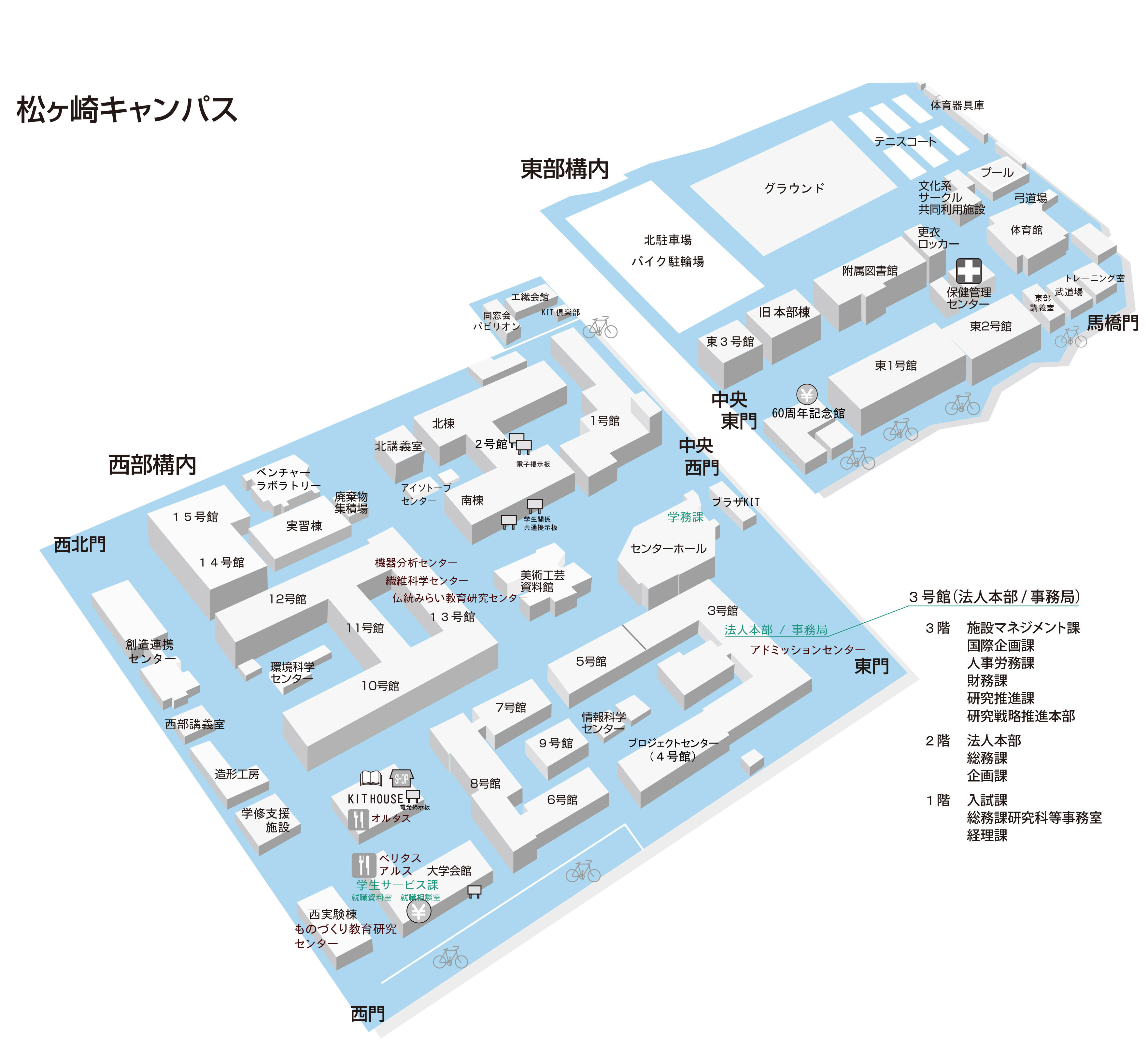 課　長副課長学生生活係団　 体 　名代表者(部長･委員長等)氏名申請者学籍番号・氏名申請者連絡先―　　　　　―期　　間 平成  　年  　月  　日（  　） ～平成  　年  　月  　日（  　）目　　的設置物の形状及び内容（形状）　・大きさ　　　　ｍ×　　　　ｍ（内容）設置場所（＊設置場所を図示した構内配置図を添付すること。）備　　考　 連絡日（係→学生）